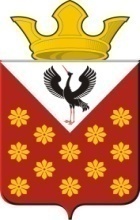 Свердловская область	Байкаловский район	Постановлениеглавы муниципального образованияКраснополянское сельское поселениеот 00 декабря 2017 года  №00Об отмене Постановления главы Краснополянского сельского поселения от 06.11.2014 года №225-п «Об утверждении административного регламента исполнения муниципальнойфункции по осуществлению муниципального земельного контроля на территории МО Краснополянского сельского поселения»	В соответствии с  Федеральным законом от 03.07.2016 года №334-ФЗ «О внесении изменений в Земельный кодекс Российской Федерации и отдельные законодательные акты Российской Федерации»,   Федеральным законом от 25.10.2001 года №137 «О введении в действие Земельного кодекса Российской Федерации», постановляю: 	1. Отменить постановление главы Краснополянского сельского поселения от 06.11.2014 года №225-п «Об утверждении административного регламента исполнения муниципальной функции по осуществлению муниципального земельного контроля на территории МО Краснополянского сельского поселения».	2. Опубликовать настоящее Постановление в Информационном вестнике Краснополянского сельского поселения и разместить на сайте муниципального образования в сети «Интернет» www.krasnopolyanskoe.ru	3.  Настоящее постановление вступает в силу с момента его подписания.	4.  Контроль за исполнением настоящего Постановления оставляю за собой.И.о. Главы Краснополянского сельского поселения                             А.Н. Снигирев